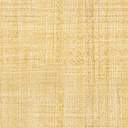 Quelques questions sur vos compétences actuelles et sur vos attentesNous vous remercions pour la confiance que vous nous accordez en vous inscrivant à la formation intitulée « XPS : les fondamentaux ».Afin de répondre au mieux à vos attentes, nous sommes disposés à ajuster le contenu des cours et TD que nous vous proposerons. Pour ce faire, nous vous prions de compléter cette fiche et de la renvoyer au plus tôt à M. Fernandez, responsable scientifique du stage vincent.fernandez@cnrs-imn.fr.1.	Avez-vous un dispositif d'analyse XPS dans votre laboratoire ?2.	Avez-vous déjà suivi des cours d'analyse par XPS ?3.	Avez-vous déjà fait des mesures XPS. Si oui, pendant combien d’année ?4.	Souhaitez-vous que nous fassions des mesures pendant la formation ? Si oui, avez-vous des échantillons  que vous souhaiteriez que l'on analyse durant la formation ?5.	Avez-vous déjà analysé des données XPS ? Si oui, avec quel(s) logiciel(s) ?6.	Quelles sont les techniques d'analyse que vous utilisez régulièrement en mesure et traitement de données ?7.	Qu'attendez vous de cette formation ?8.	Quel est votre niveau d'étude ?« Ce questionnaire est facultatif. Le destinataire de ces données est le responsable scientifique de la formation à laquelle vous êtes inscrit(e) ou préinscrit(e) ; elles lui permettront d’adapter au mieux le programme de la formation à vos attentes et à celles des autres stagiaires. Elles seront détruites à la fin du stage. Pour plus d’informations concernant l’utilisation de vos données personnelles, veuillez consulter la notice « Données personnelles » disponible sur notre site internet. »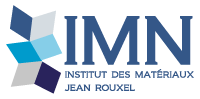 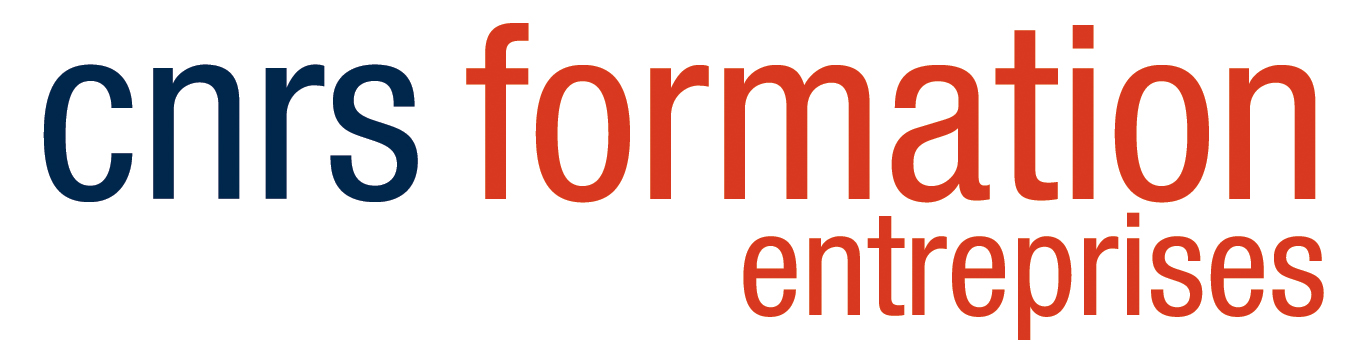 